Советы психологов и «бывалых»Как понизить уровень тревожности при подготовке к экзаменам: заблаговременное ознакомление с правилами поведения на ЕГЭ, особенностями экзамена, правилами заполнения бланковЭкзамены в строгом переводе с латыни – испытания. Это процесс многокомпонентный и сложный, где каждая из составляющих успеха просто незаменима. Психологическая готовность так же важна, как и хорошее владение знаниями по предмету.      Как научиться психологически готовить себя к ответственному событию?       Предлагаем некоторые рекомендации, которые позволяют успешно справиться с задачей, стоящей перед Вами.Заблаговременное ознакомление с правилами и процедурой экзамена снимет эффект неожиданности на экзамене.Тренировка в решении заданий поможет ориентироваться в разных типах заданий, рассчитать время.С правилами заполнения бланков тоже нужно ознакомиться заранее.Изучи процедуру проведения ЕГЭ          Оцени, что больше всего тебя пугает в процедуре ЕГЭ? Составь список тех трудностей, с которыми, по твоему мнению, придется столкнуться. Это поможет разобраться в проблемах и в их осознании тобой.Помни!Запрещается иметь при себе средства связи, электронно-вычислительную технику, фото-, аудио-  и   видеоаппаратуру, справочные материалы, письменные заметки и иные средства хранения и передачи информации, выносить из аудиторий экзаменационные материалы. За нарушение правил – удаление с экзамена!Познакомься с особенностями экзамена     Удели необходимое внимание изучению инструкций по проведению единого государственного экзамена, что позволит тебе избежать дополнительных трудностей.   При подготовке к ЕГЭ используй демоверсии КИМ и задания из открытого банка на сайте ФИПИ.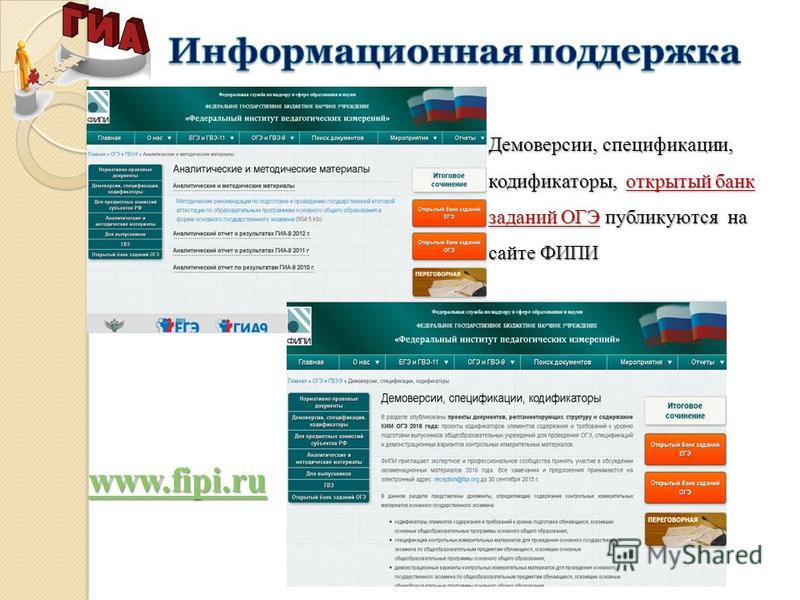 Изучи правила заполнения бланков      Одна из главных причин предэкзаменационного стресса - ситуация неопределенности. Заблаговременное ознакомление с правилами заполнения бланков, особенностями экзамена поможет разрешить эту ситуацию.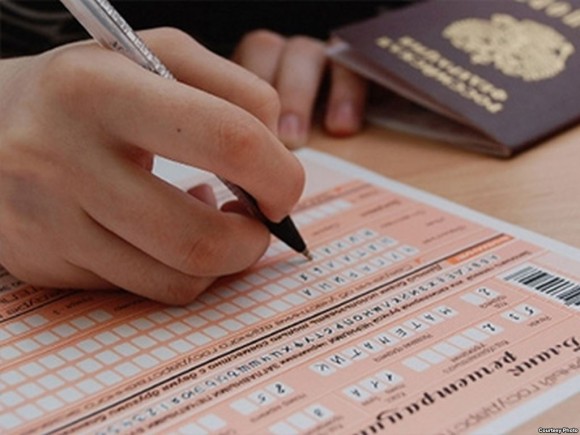 Следуй советам психологов и «бывалых», и успех на экзамене гаранитирован!